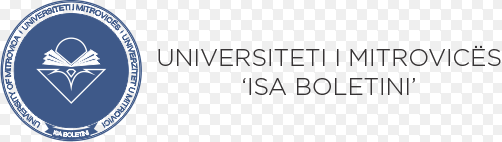 Rezultatet e studenteve nga lenda “Ndermarresi”Ligjerues: Besart HajriziAsistent: Filloreta Kunoviku Demiri*Verejtje: Konsultimet mbahen me date 23.09.2016 (E premte) nga ora 10:00 ne S01Nr.StudentiPoenatNotaNr.StudentiPoenatNota1Adelina Sejdija45527Haxhere Rexhepi3552Agon Mejzini55628Ibadete Tahiri1053Aid Zeneli35529Kastriot Sadiku8094Ajshe Imeri43530Korab Prekazi3555Albion Rashica45531Kushtrim Breznica1056Arbenita Nuradini38532Leonora Peci3057Arbnora Qela45533Majlinda Veliqi5668Ardian Peci45534Mergim Islami2559Arian Arifi47535Meriton Vitaku63710Aulona Barileva70836Nerxhivane Rama60711Blerina Shala20537Rona Zahiti51612Bujar Osmani15538Shkendije Sejdija53613Edmond Hajdari45539Shpat Mustafa58614Egzon Peci50640Shpresa Pllana 73815Egzona Hajdari70841Shqipdona Imeri40516Emir Krasniqi30542Sibelxhan Rrahmani60717Ermir Azemi50643Sinan Peci48518Ermir Hajdini30544Sokol Brahimi53619Fatmir Berisha 30545Syle Rama80920Fidaim Haradini47546Valdrin Konjuhi40521Fillojeta Sadiku50647Valmire Sejdiu34522Florent Mustafa45548Xheneta Maliqi45523Florije Zejnullahu50649Xhyla Miftari25524Gazmend Sadiku45525Gentian Mustafa20526Gramos Tmava455